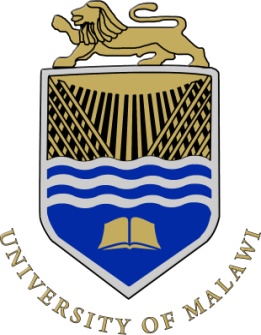 Research Support Centre     University of Malawi      College of MedicineResearch Support Centre     University of Malawi      College of MedicineRegistration form for Clinical Trial Coordination Course Registration form for Clinical Trial Coordination Course EITHER TYPE IN THE SHADED AREAS OR PRINT THE FORM OUT AND COMPLETE IN BLACK INKEITHER TYPE IN THE SHADED AREAS OR PRINT THE FORM OUT AND COMPLETE IN BLACK INKPlease complete all sectionsPlease complete all sectionsPERSONAL DETAILSPERSONAL DETAILSSurname/Family Name Title:	Mr	Mrs	Ms	   OtherAll other Names)Gender: Male      FemaleNationality (if dual give both)Country of birth: Correspondence  address (please write clearly if faxing)Country:   Correspondence  address (please write clearly if faxing)Country:   Preferred Telephone:   Additional Telephone:  Fax:   Preferred e-mail:    Additional e-mail:    Preferred Telephone:   Additional Telephone:  Fax:   Preferred e-mail:    Additional e-mail:    COURSE DATE:COURSE DATE:Course Date Applying For:  Course Date Applying For:  EDUCATION/TRAINING BACKGROUNDEDUCATION/TRAINING BACKGROUNDQualification (s)    Qualification (s)    Prior Clinical Trial Coordination Course?: Yes        By which organisation:--------------------- When:-------------------------	NoPrior Clinical Trial Coordination Course?: Yes        By which organisation:--------------------- When:-------------------------	NoCurrent Job Title and  Responsibilities Current Job Title and  Responsibilities Previous Jobs and Responsibilities   Previous Jobs and Responsibilities   FEE PAYMENTFEE PAYMENTWho is paying for your  Course FeeIf paying by check, please make cheque out to Research Support CentreWho is paying for your  Course FeeIf paying by check, please make cheque out to Research Support CentreFURTHER INFORMATIONFURTHER INFORMATIONHow did you learn about the Research Support Centre Clinical Trial Coordination Course?Advertisement                        College of Medicine Website                                   Event                    Name of event ----------------------------------------------------                       Staff Member        Name---------------------------------------------------------------                   Other                      Specify--------------------------------------------------------------How did you learn about the Research Support Centre Clinical Trial Coordination Course?Advertisement                        College of Medicine Website                                   Event                    Name of event ----------------------------------------------------                       Staff Member        Name---------------------------------------------------------------                   Other                      Specify-------------------------------------------------------------- COURSE EXPECTATIONSWhat are your expectations for the course?     COURSE EXPECTATIONSWhat are your expectations for the course?    